Name ________________________________________	Date __________________________________R 1.1 I can recognize spelling patterns when I read.  Practice 1.1. Find the word that has the same sound as the underlined letters in the word “b r a I n”.  beep		  blame		  brown		  bent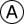 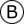 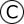 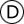 2. Find the word that has the same sound as the underlined letters in the word “s l a p”.  sap			  snake		  skip		  sleep3. Find the word that has the same sound as the underlined letters in the word “c r o w n”.  cream		  crow		  crap		  clown4. Which word has the same vowel sound as “toe”.  go			  shoe		  top		  two5. Which word has the same vowel sound as “ate”.  eat			  at		  late		  tap